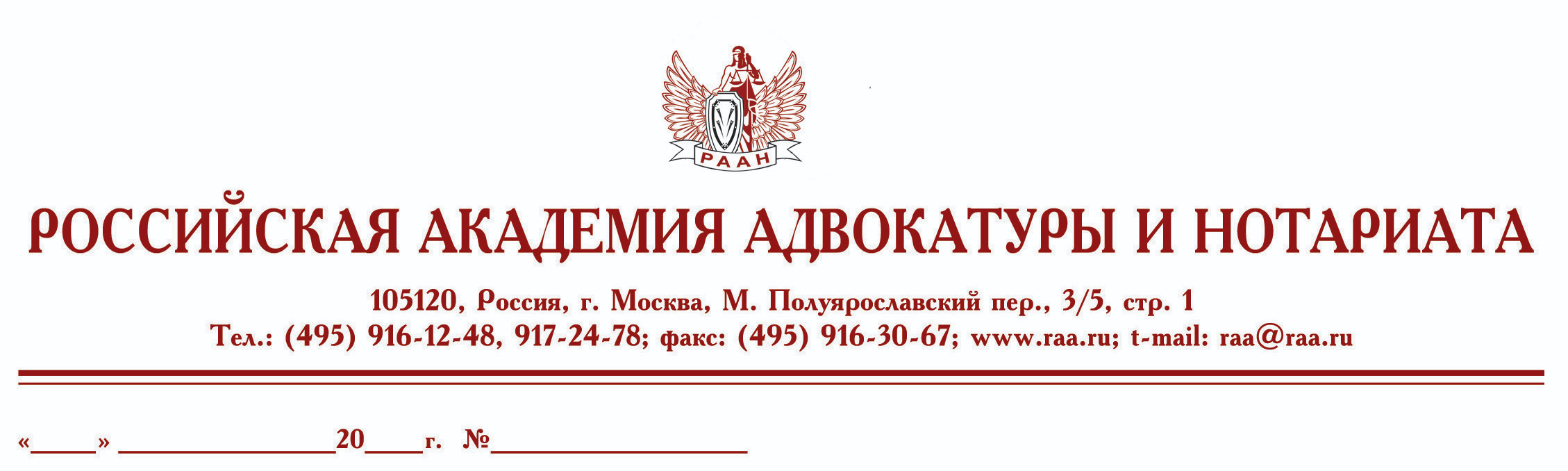     04     апреля           23          б/н      Руководителю адвокатской палатыФедеральная палата адвокатов РФ и Российская академия адвокатуры и нотариата приглашает Вас и всех членов адвокатской палаты принять участие в семинаре  20 апреля 2023г., МоскваС 10:00 до 13:00"Психологическое воздействие в адвокатской деятельности. Манипуляции: как распознать и как защититься"(Видеоконференция состоится на платформе ZOOM)Ведущая — к.п.н. Скабелина Лариса Александровна – доцент кафедры адвокатуры Университета им. О.Е. Кутафина (МГЮА)Программа семинараВиды, стратегии психологического воздействия. Базовые приёмы НЛП. Приёмы манипуляций и противодействия им. Правомерность и этичность психологического воздействияПродолжительность семинара – полдняСеминар будет проходить с использованием платформы Zoom. Стоимость участия 3000 рублей. Для тех, кто не сможет все время быть в прямом эфире, будет предоставлена запись семинара.По окончании выдаются удостоверения установленного образца.Для записи на курсы обращаться по тел.: 8-495-916-13-64, 8-906-773-31-73 – Иванова Виктория Владимировнаили e-mail: scec_cprl@mail.ru Оплата обучения производится на р/с Российской академии адвокатуры и нотариата (НДС не облагается)Реквизиты РААН:
НЕГОСУДАРСТВЕННОЕ ОБРАЗОВАТЕЛЬНОЕ УЧРЕЖДЕНИЕ ОРГАНИЗАЦИЯ ВЫСШЕГО ОБРАЗОВАНИЯ"РОССИЙСКАЯ АКАДЕМИЯ АДВОКАТУРЫ И НОТАРИАТА"ОВО «РААН» ИНН 7709255964 КПП 770901001  ОГРН 1037739576841ОКТМО 45381000ОКВЭД 85.22Российская Федерация 105120, Г. МОСКВА, МАЛЫЙ ПОЛУЯРОСЛАВСКИЙ ПЕР., Д.3/5 стр.1Расчетный счет 40703810238000069039 кор. сч. 30101810400000000225 БИК 044525225Московский банк Сбербанка России ПАО, г.Москва  С уважением, Президент Федеральной палаты адвокатов РФ,Руководитель Высших курсовповышения квалификации адвокатов РФ С. И. Володина                           